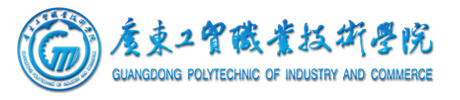 编号：______________国际学生入学申请表APPLICATION FORM FOR INTERNATIONAL STUDENTS姓名Name中文姓名 Chinese Name (Optional)中文姓名 Chinese Name (Optional)中文姓名 Chinese Name (Optional)中文姓名 Chinese Name (Optional)中文姓名 Chinese Name (Optional)中文姓名 Chinese Name (Optional)照片（ Photo ）Please stick a passport-sized photo姓名Name英文名 English Name名 Given Name            姓 Family Name英文名 English Name名 Given Name            姓 Family Name英文名 English Name名 Given Name            姓 Family Name英文名 English Name名 Given Name            姓 Family Name英文名 English Name名 Given Name            姓 Family Name英文名 English Name名 Given Name            姓 Family Name照片（ Photo ）Please stick a passport-sized photo国籍Nationality国籍Nationality国籍Nationality性别 Gender □男性 Male   □女性 Female性别 Gender □男性 Male   □女性 Female性别 Gender □男性 Male   □女性 Female性别 Gender □男性 Male   □女性 Female照片（ Photo ）Please stick a passport-sized photo宗教信仰Religion宗教信仰Religion宗教信仰Religion健康状况Health Condition健康状况Health Condition健康状况Health Condition健康状况Health Condition照片（ Photo ）Please stick a passport-sized photo护照号码Passport No.护照号码Passport No.护照号码Passport No.护照有效期Valid Until护照有效期Valid Until护照有效期Valid Until婚否Marital Status□Single  □Married婚否Marital Status□Single  □Married出生日期Date of Birth出生日期Date of Birth出生日期Date of Birth出生地点Place of Birth出生地点Place of Birth出生地点Place of Birth职业Profession职业Profession最高学历Highest Education Level最高学历Highest Education Level最高学历Highest Education Level已学专业Major已学专业Major已学专业Major兴趣爱好/特长Hobbies / Specialties兴趣爱好/特长Hobbies / Specialties语言水平Language Proficiency语言水平Language Proficiency语言水平Language Proficiency语言水平Language Proficiency语言水平Language Proficiency语言水平Language Proficiency语言水平Language Proficiency语言水平Language Proficiency英文English□零基础 None□基本 Basic□一般Fair□流利Proficient英文English□零基础 None□基本 Basic□一般Fair□流利Proficient英文English□零基础 None□基本 Basic□一般Fair□流利Proficient中文Chinese□零基础 None□基本 Basic□一般Fair□流利Proficient中文Chinese□零基础 None□基本 Basic□一般Fair□流利Proficient中文Chinese□零基础 None□基本 Basic□一般Fair□流利Proficient其它 Other            □零基础 None□基本 Basic□一般Fair□流利Proficient其它 Other            □零基础 None□基本 Basic□一般Fair□流利Proficient原国家永久家庭地址及电话    Address in Homeland &Home Phone原国家永久家庭地址及电话    Address in Homeland &Home Phone原国家永久家庭地址及电话    Address in Homeland &Home Phone原国家永久家庭地址及电话    Address in Homeland &Home Phone原国家永久家庭地址及电话    Address in Homeland &Home Phone原国家永久家庭地址及电话    Address in Homeland &Home Phone原国家永久家庭地址及电话    Address in Homeland &Home Phone原国家永久家庭地址及电话    Address in Homeland &Home Phone现居住地址、电话、电子邮件   Current Home Add. & Tel & E-mail现居住地址、电话、电子邮件   Current Home Add. & Tel & E-mail现居住地址、电话、电子邮件   Current Home Add. & Tel & E-mail现居住地址、电话、电子邮件   Current Home Add. & Tel & E-mail现居住地址、电话、电子邮件   Current Home Add. & Tel & E-mail现居住地址、电话、电子邮件   Current Home Add. & Tel & E-mail现居住地址、电话、电子邮件   Current Home Add. & Tel & E-mail现居住地址、电话、电子邮件   Current Home Add. & Tel & E-mail通知书邮寄地址 Post Address of the Admission Notice 通知书邮寄地址 Post Address of the Admission Notice 通知书邮寄地址 Post Address of the Admission Notice 通知书邮寄地址 Post Address of the Admission Notice 通知书邮寄地址 Post Address of the Admission Notice 通知书邮寄地址 Post Address of the Admission Notice 通知书邮寄地址 Post Address of the Admission Notice 通知书邮寄地址 Post Address of the Admission Notice 简历Resume  (From Primary School Till Now)简历Resume  (From Primary School Till Now)申请学习期限             自     年    月    至    年     月Application Period      from    yr    mo.   to    yr     mo.申请学习期限             自     年    月    至    年     月Application Period      from    yr    mo.   to    yr     mo.申请学习期限             自     年    月    至    年     月Application Period      from    yr    mo.   to    yr     mo.申请学习期限             自     年    月    至    年     月Application Period      from    yr    mo.   to    yr     mo.申请学习期限             自     年    月    至    年     月Application Period      from    yr    mo.   to    yr     mo.申请学习期限             自     年    月    至    年     月Application Period      from    yr    mo.   to    yr     mo.申请学习期限             自     年    月    至    年     月Application Period      from    yr    mo.   to    yr     mo.申请学习期限             自     年    月    至    年     月Application Period      from    yr    mo.   to    yr     mo.申请学习类别  Application Category□语言生  Language Student□学历生  Undergraduate申请学习类别  Application Category□语言生  Language Student□学历生  Undergraduate申请学习类别  Application Category□语言生  Language Student□学历生  Undergraduate申请学习类别  Application Category□语言生  Language Student□学历生  Undergraduate申请学习类别  Application Category□语言生  Language Student□学历生  Undergraduate经费来源 Sources of Support□自费 Self-Supporting□奖学金 Scholarship经费来源 Sources of Support□自费 Self-Supporting□奖学金 Scholarship经费来源 Sources of Support□自费 Self-Supporting□奖学金 Scholarship申请学习专业 Specialty of Application申请学习专业 Specialty of Application申请学习专业 Specialty of Application申请学习专业 Specialty of Application在华事务担保人及联系方式Guarantor in ChinaAdd:Tel:                               E-mail:在华事务担保人及联系方式Guarantor in ChinaAdd:Tel:                               E-mail:在华事务担保人及联系方式Guarantor in ChinaAdd:Tel:                               E-mail:在华事务担保人及联系方式Guarantor in ChinaAdd:Tel:                               E-mail:在华事务担保人及联系方式Guarantor in ChinaAdd:Tel:                               E-mail:在华事务担保人及联系方式Guarantor in ChinaAdd:Tel:                               E-mail:在华事务担保人及联系方式Guarantor in ChinaAdd:Tel:                               E-mail:在华事务担保人及联系方式Guarantor in ChinaAdd:Tel:                               E-mail:紧急事件联系人Person(s) to Contact in Case of EmergencyAdd:Tel:                E-mail:                   Relations to you:紧急事件联系人Person(s) to Contact in Case of EmergencyAdd:Tel:                E-mail:                   Relations to you:紧急事件联系人Person(s) to Contact in Case of EmergencyAdd:Tel:                E-mail:                   Relations to you:紧急事件联系人Person(s) to Contact in Case of EmergencyAdd:Tel:                E-mail:                   Relations to you:紧急事件联系人Person(s) to Contact in Case of EmergencyAdd:Tel:                E-mail:                   Relations to you:紧急事件联系人Person(s) to Contact in Case of EmergencyAdd:Tel:                E-mail:                   Relations to you:紧急事件联系人Person(s) to Contact in Case of EmergencyAdd:Tel:                E-mail:                   Relations to you:紧急事件联系人Person(s) to Contact in Case of EmergencyAdd:Tel:                E-mail:                   Relations to you:申请人保证I hereby affirm that上述各项中所填写的内容和提供的材料真实无误；All information and materials provided here are true and correct;在华期间，遵守中国的法律和法规，尊重中国风俗习惯，不从事任何危害中国安全与社会秩序、与本人来华学习身份不相符合的活动；During my stay in China, I shall abide by the laws and decrees of the Chinese government. Respect for Chinese customs and habits. Do not engage in any activities that are harmful to China's security and social order and are not consistent with my learning status in China.;在学期间，遵守学校的校纪校规，尊重学校的教学安排；During my study in China, I shall observe the rules and regulations of the university, and will concentrate on my studies and researches, and will follow the teaching programs provided by the college;一经报到注册，若因本人自身原因退学，所交学费学校不予退还。The fees will not be refundable if I quit school for my personal reasons after registration.本人署名 Signature                                日期 Date申请人保证I hereby affirm that上述各项中所填写的内容和提供的材料真实无误；All information and materials provided here are true and correct;在华期间，遵守中国的法律和法规，尊重中国风俗习惯，不从事任何危害中国安全与社会秩序、与本人来华学习身份不相符合的活动；During my stay in China, I shall abide by the laws and decrees of the Chinese government. Respect for Chinese customs and habits. Do not engage in any activities that are harmful to China's security and social order and are not consistent with my learning status in China.;在学期间，遵守学校的校纪校规，尊重学校的教学安排；During my study in China, I shall observe the rules and regulations of the university, and will concentrate on my studies and researches, and will follow the teaching programs provided by the college;一经报到注册，若因本人自身原因退学，所交学费学校不予退还。The fees will not be refundable if I quit school for my personal reasons after registration.本人署名 Signature                                日期 Date申请人保证I hereby affirm that上述各项中所填写的内容和提供的材料真实无误；All information and materials provided here are true and correct;在华期间，遵守中国的法律和法规，尊重中国风俗习惯，不从事任何危害中国安全与社会秩序、与本人来华学习身份不相符合的活动；During my stay in China, I shall abide by the laws and decrees of the Chinese government. Respect for Chinese customs and habits. Do not engage in any activities that are harmful to China's security and social order and are not consistent with my learning status in China.;在学期间，遵守学校的校纪校规，尊重学校的教学安排；During my study in China, I shall observe the rules and regulations of the university, and will concentrate on my studies and researches, and will follow the teaching programs provided by the college;一经报到注册，若因本人自身原因退学，所交学费学校不予退还。The fees will not be refundable if I quit school for my personal reasons after registration.本人署名 Signature                                日期 Date申请人保证I hereby affirm that上述各项中所填写的内容和提供的材料真实无误；All information and materials provided here are true and correct;在华期间，遵守中国的法律和法规，尊重中国风俗习惯，不从事任何危害中国安全与社会秩序、与本人来华学习身份不相符合的活动；During my stay in China, I shall abide by the laws and decrees of the Chinese government. Respect for Chinese customs and habits. Do not engage in any activities that are harmful to China's security and social order and are not consistent with my learning status in China.;在学期间，遵守学校的校纪校规，尊重学校的教学安排；During my study in China, I shall observe the rules and regulations of the university, and will concentrate on my studies and researches, and will follow the teaching programs provided by the college;一经报到注册，若因本人自身原因退学，所交学费学校不予退还。The fees will not be refundable if I quit school for my personal reasons after registration.本人署名 Signature                                日期 Date申请人保证I hereby affirm that上述各项中所填写的内容和提供的材料真实无误；All information and materials provided here are true and correct;在华期间，遵守中国的法律和法规，尊重中国风俗习惯，不从事任何危害中国安全与社会秩序、与本人来华学习身份不相符合的活动；During my stay in China, I shall abide by the laws and decrees of the Chinese government. Respect for Chinese customs and habits. Do not engage in any activities that are harmful to China's security and social order and are not consistent with my learning status in China.;在学期间，遵守学校的校纪校规，尊重学校的教学安排；During my study in China, I shall observe the rules and regulations of the university, and will concentrate on my studies and researches, and will follow the teaching programs provided by the college;一经报到注册，若因本人自身原因退学，所交学费学校不予退还。The fees will not be refundable if I quit school for my personal reasons after registration.本人署名 Signature                                日期 Date申请人保证I hereby affirm that上述各项中所填写的内容和提供的材料真实无误；All information and materials provided here are true and correct;在华期间，遵守中国的法律和法规，尊重中国风俗习惯，不从事任何危害中国安全与社会秩序、与本人来华学习身份不相符合的活动；During my stay in China, I shall abide by the laws and decrees of the Chinese government. Respect for Chinese customs and habits. Do not engage in any activities that are harmful to China's security and social order and are not consistent with my learning status in China.;在学期间，遵守学校的校纪校规，尊重学校的教学安排；During my study in China, I shall observe the rules and regulations of the university, and will concentrate on my studies and researches, and will follow the teaching programs provided by the college;一经报到注册，若因本人自身原因退学，所交学费学校不予退还。The fees will not be refundable if I quit school for my personal reasons after registration.本人署名 Signature                                日期 Date申请人保证I hereby affirm that上述各项中所填写的内容和提供的材料真实无误；All information and materials provided here are true and correct;在华期间，遵守中国的法律和法规，尊重中国风俗习惯，不从事任何危害中国安全与社会秩序、与本人来华学习身份不相符合的活动；During my stay in China, I shall abide by the laws and decrees of the Chinese government. Respect for Chinese customs and habits. Do not engage in any activities that are harmful to China's security and social order and are not consistent with my learning status in China.;在学期间，遵守学校的校纪校规，尊重学校的教学安排；During my study in China, I shall observe the rules and regulations of the university, and will concentrate on my studies and researches, and will follow the teaching programs provided by the college;一经报到注册，若因本人自身原因退学，所交学费学校不予退还。The fees will not be refundable if I quit school for my personal reasons after registration.本人署名 Signature                                日期 Date申请人保证I hereby affirm that上述各项中所填写的内容和提供的材料真实无误；All information and materials provided here are true and correct;在华期间，遵守中国的法律和法规，尊重中国风俗习惯，不从事任何危害中国安全与社会秩序、与本人来华学习身份不相符合的活动；During my stay in China, I shall abide by the laws and decrees of the Chinese government. Respect for Chinese customs and habits. Do not engage in any activities that are harmful to China's security and social order and are not consistent with my learning status in China.;在学期间，遵守学校的校纪校规，尊重学校的教学安排；During my study in China, I shall observe the rules and regulations of the university, and will concentrate on my studies and researches, and will follow the teaching programs provided by the college;一经报到注册，若因本人自身原因退学，所交学费学校不予退还。The fees will not be refundable if I quit school for my personal reasons after registration.本人署名 Signature                                日期 Date学校意见 School Opinion负责人签字（单位盖章）Director's Signature(Seal)                        日期 Date学校意见 School Opinion负责人签字（单位盖章）Director's Signature(Seal)                        日期 Date学校意见 School Opinion负责人签字（单位盖章）Director's Signature(Seal)                        日期 Date学校意见 School Opinion负责人签字（单位盖章）Director's Signature(Seal)                        日期 Date学校意见 School Opinion负责人签字（单位盖章）Director's Signature(Seal)                        日期 Date学校意见 School Opinion负责人签字（单位盖章）Director's Signature(Seal)                        日期 Date学校意见 School Opinion负责人签字（单位盖章）Director's Signature(Seal)                        日期 Date学校意见 School Opinion负责人签字（单位盖章）Director's Signature(Seal)                        日期 Date备注Remarks备注Remarks备注Remarks备注Remarks备注Remarks备注Remarks备注Remarks备注Remarks